ПРОТОКОЛ  № 2             заседания рабочей группы по содействию развитию конкуренции на территории муниципального образования Курганинский район19 октября 2020 года                                                                            г. КурганинскПредседатель рабочей группы: Мезрина Светлана Викторовна - первый заместитель главы муниципального образования Курганинский район. группы; Секретарь рабочей группы: Ольга Александровна Доманова - ведущий специалист сектора экономического развития отдела экономического развития, инвестиций и потребительской сферы администрации муниципального образования Курганинский районКомиссия в составе:Повестка дня: О формировании Федеральной антимонопольной службой России «Белой черной и книг» проконкурентных и антиконкурентных региональных практик за 2019 год.Слушали: Светлану Владимировну Осадчеву – начальника отдела экономического развития и потребительской сферы администрации МО Курганинский район. Федеральная антимонопольная служба России ежегодно проводит работу по обобщению лучшей практики принятия органами государственной власти субъектов Российской Федерации и органами местного самоуправления актов и осуществления действий, направленных на развитие конкуренции, и худшей практики принятия органами государственной власти субъектов Российской  Федерации и органами местного самоуправления актов и осуществления действий, имеющих антиконкурентный характер.В настоящее время ФАС подготовлены «Белая и черная книги» проконкурентных и антиконкурентных региональных практик, принятых                       за  2019 год.Отделом экономического развития и потребительской сферы                                   администрации МО Курганинский район проведен анализ «Белой и черной книг», подготовленных ФАС России.  Можно отметить отсутствие                                       в деятельности администрации и структурных подразделениях практик, отраженных в «Черной книге» и имеющих антиконкурентный характер.В ходе анализа были установлены аналогичные практики, указанные                      в «Белой книге», которые реализуются на территории Курганинского района, например, такие как: организация системы внутреннего обеспечения соответствия требованиям антимонопольного законодательства,  организация деятельности ярмарок и нестационарных торговых объектов, формирование перечня свободного муниципального имущества, которое предоставляется субъектам МСП, ведение каталога промышленной продукции и его размещение на официальном сайте администрации района.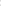 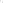 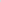 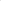 Решили: 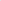 Рекомендовать отраслевым отделам, хозяйствующим субъектам:1. Использовать в работе лучшие практики развития конкуренции на территории Курганинского района, отраженные в «Белой книге». 2. Проработать в соответствии с закрепленными направлениями работы возможность внедрения новых практик повышающих конкурентоспособность.3.Усилить  информационную работу по освещению лучших практик развития конкуренции.Председатель рабочей группы:                __________________             С.В. МезринаСекретарь рабочей группы:                   ___________________          О.А. ДомановаЧлены рабочей группы:БлагивскаяНаталья Дмитриевна- председатель Курганинской торгово -           промышленной палаты;БураковВиталий Владимирович- президент союза предпринимателей Курганинского   района, уполномоченный представитель по защите прав предпринимателей в муниципальном образовании Курганинский район;ГригоренкоВасилий Николаевич- заместитель главы муниципального образования Курганинский район;ЕрезенкоЕвгений Евгеньевич- заместитель главы муниципального образования Курганинский район, начальник управления сельского хозяйства;ЛюбаковаМарина Николаевна- заместитель главы муниципального образования Курганинский район, начальник финансового управления;Панков Борис Васильевич- заместитель главы муниципального образования Курганинский район;РуденкоВасилий Павлович- глава Курганинского городского поселения;ТарасовЕвгений Алексеевич- глава Родниковского сельского поселения;Барышникова Наталья Николаевна- глава Безводного сельского поселения;Нычик Олег Захариевич- глава Михайловского сельского поселения;ГубайдуллинаОксана Владимировна- глава Воздвиженского сельского поселения;Аникин Сергей Михайлович- глава Петропавловского сельского поселения;Ильинов Петр Михайлович- глава Константиновского сельского поселения;ПокусайловВиталий Алексеевич- глава Новоалексеевского сельского поселения;Иванов Сергей Владимирович- глава Темиргоевского сельского поселения;УколовАлексей Владимирович- глава Октябрьского сельского поселения 